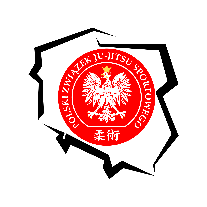 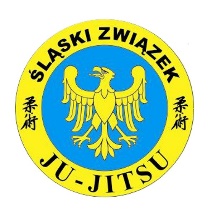                                                      POLSKI ZWIĄZEK JU-JITSU SPORTOWEGOFORMULARZ ZGŁOSZENIOWY/ OŚWIADCZENIE…………………………………………………………………………………………………………………………………………………………(nazwisko imię)…………………………………………………………………………………………………………………………………………………………… (adres zamieszkania)……………………………………………………………………………………………………………………………………………………………  (pesel/data urodzenia )………………………………………………………………………………………………………………………...………………………………….(numer telefonu/adres e-mail)STOPIEŃ W JU-JITSU / DATA EGZAMINU ……………………………………………………………………………………………..- posiadam aktualne zaświadczenie lekarskie od lekarza, dopuszczającego do uczestniczenia w kursie instruktora ju-jitsu,                                                                                                                                                   -nie mam przeciwwskazań lekarskich i zdrowotnych uniemożliwiających wzięcie udziału w kursie instruktora ju-jitsu ,                                                                                                                                                                   - posiadam ubezpieczenie NNW obejmujące uczestnictwo w kursie.Jestem świadomy/a zagrożenia (utratą zdrowia lub życia) podczas kursu  i zrzekam się wszelkich roszczeń z tego tytułu w stosunku do organizatorów . Wyrażam zgodę na przekazanie moich danych osobowych w tym wizerunku Polski Związek Ju-Jitsu Sportowego  w celu publikacji zdjęć i nagrań na stronie internetowej i mediach społecznościowych. Zgodnie z art. 13 ogólnego rozporządzenia o ochronie danych osobowych z dnia 27 kwietnia 2016 r. (Dz. Urz. UE L 119 04.05.2016), informuję, iż: administratorem Pani/Pana danych osobowych jest Polski Związek Ju-Jitsu Sportowego ; Pani/Pana dane osobowe będą przetwarzane w celu przeprowadzenia kursu; odbiorcami Pani/Pana danych osobowych będą podmioty uprawnione do uzyskania danych osobowych na podstawie przepisów prawa; Pani/Pana dane osobowe przechowywane będą w czasie określonym przepisami prawa, posiada Pani/Pan prawo do żądania od administratora dostępu do danych osobowych, ich sprostowania lub ograniczenia przetwarzania; ma Pani/Pan prawo wniesienia skargi do organu nadzorczego, podanie danych osobowych jest dobrowolne, jednakże odmowa podania danych może skutkować odmową uczestnictwa w kursie.                                                                                             Oświadczenie o odpowiedzialności karnej                                                                                                      Oświadczam, że jestem świadomy/a odpowiedzialności za podanie nieprawdziwych danych, w tym odpowiedzialności karnej na podstawie art. 233 § 1 Kodeksu karnego1.                                                                  1.Art. 233 § 1 ustawy z dnia 6 czerwca 1997 r. Kodeks karny (t.j. Dz.U. z 2018 r. poz. 1600 zezm.) ma następujące brzmienie: „Kto, składając zeznanie mające służyć za dowód w postępowaniu sądowym lub w innym postępowaniu prowadzonym na podstawie ustawy, zeznaje nieprawdę lub zataja prawdę, podlega karze pozbawienia wolności od 6 miesięcy do lat 8.                                                                                                                                                                                                 Data i czytelny podpis Mysłowice 5.08.2023r.